ن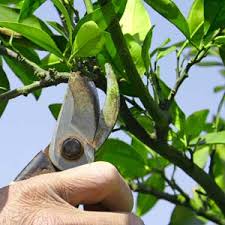 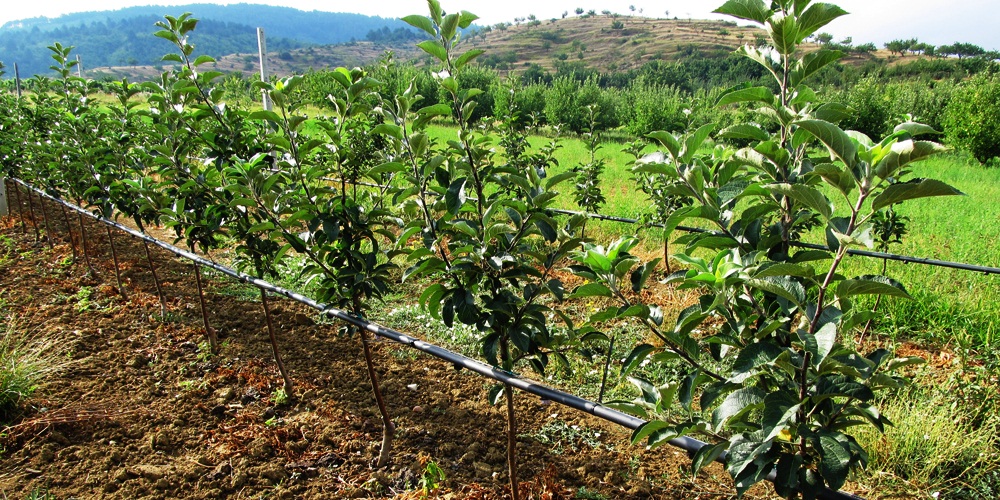 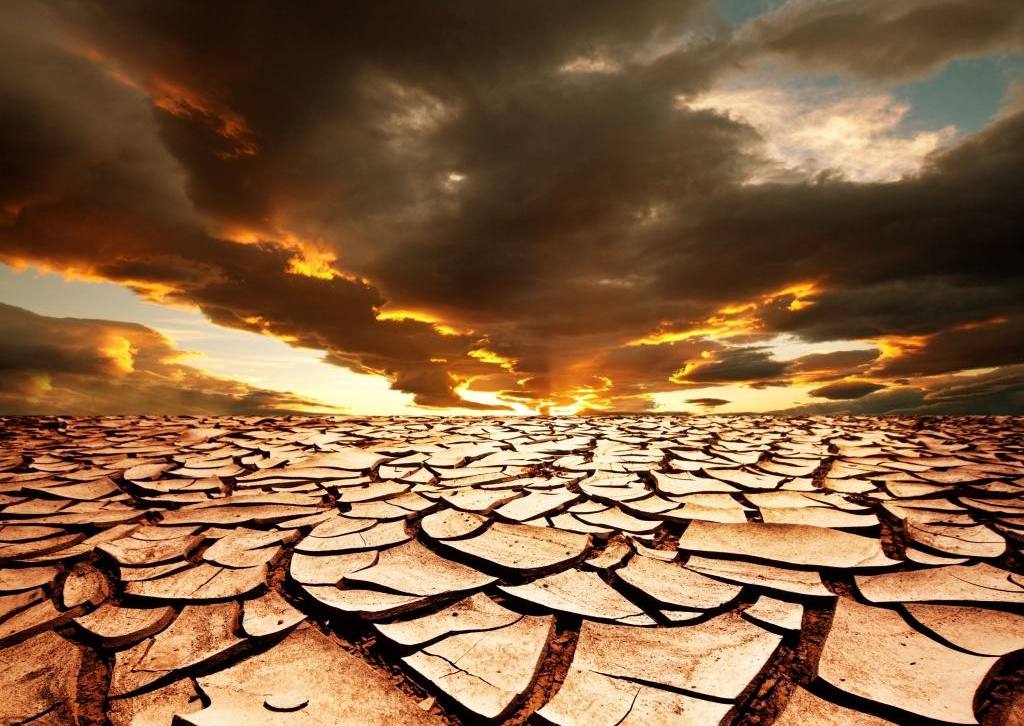 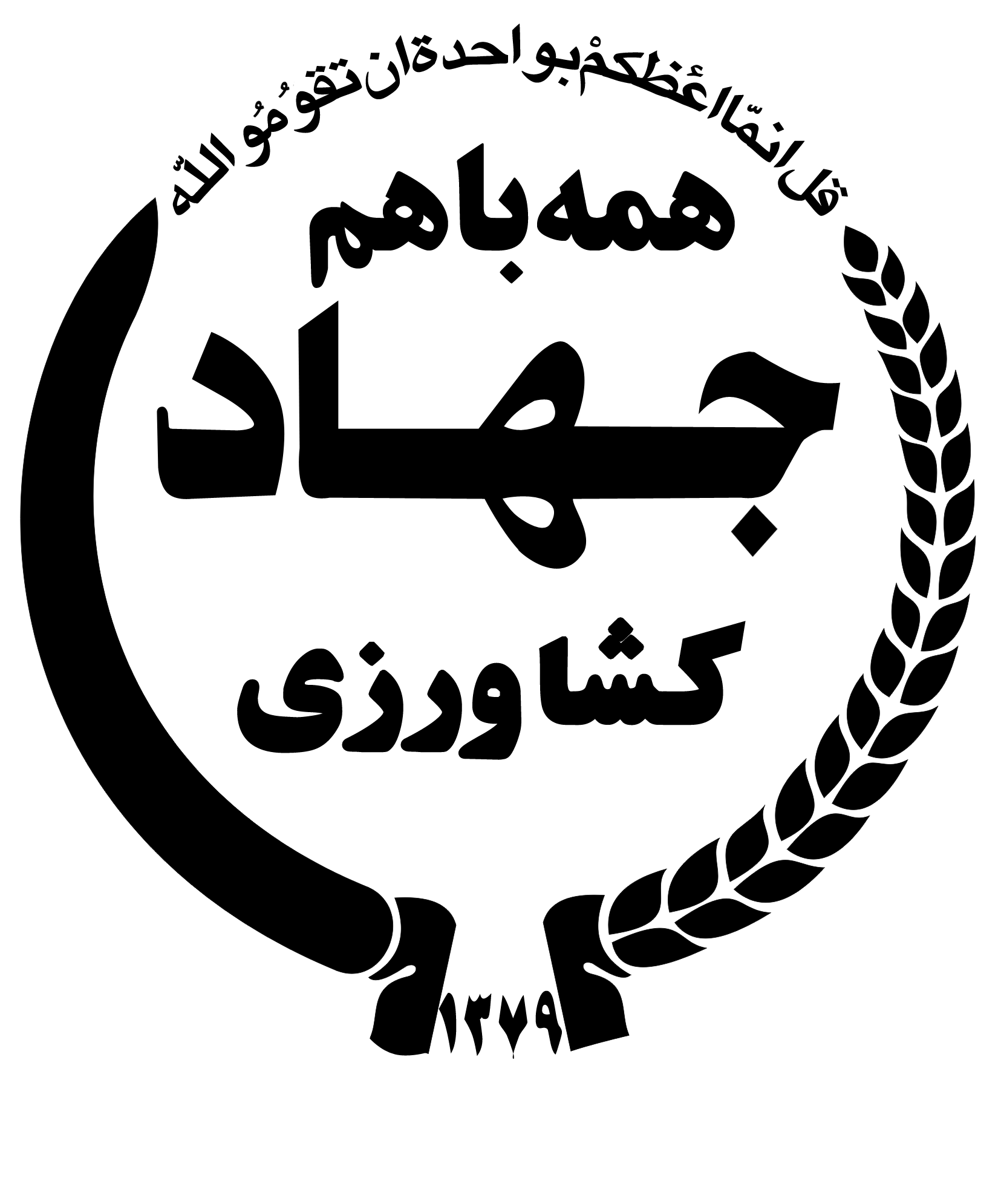 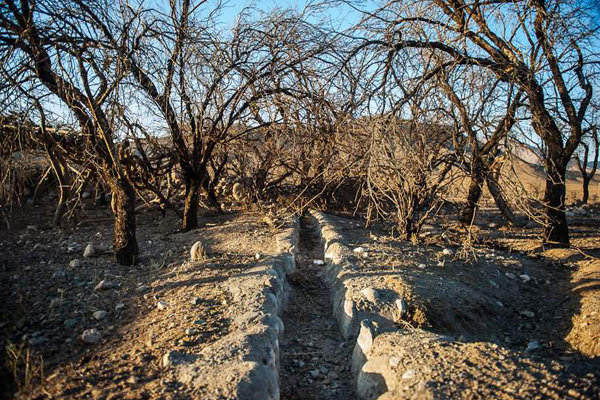 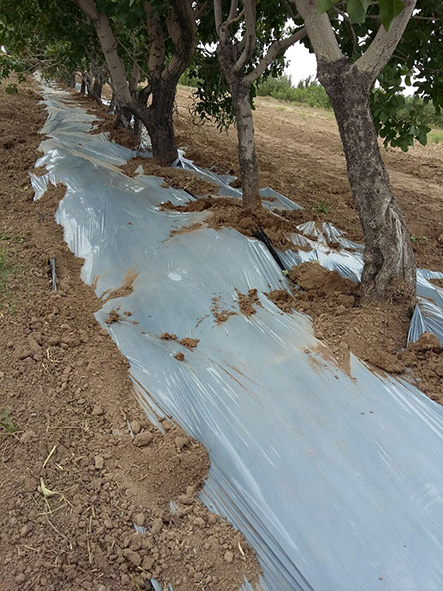 